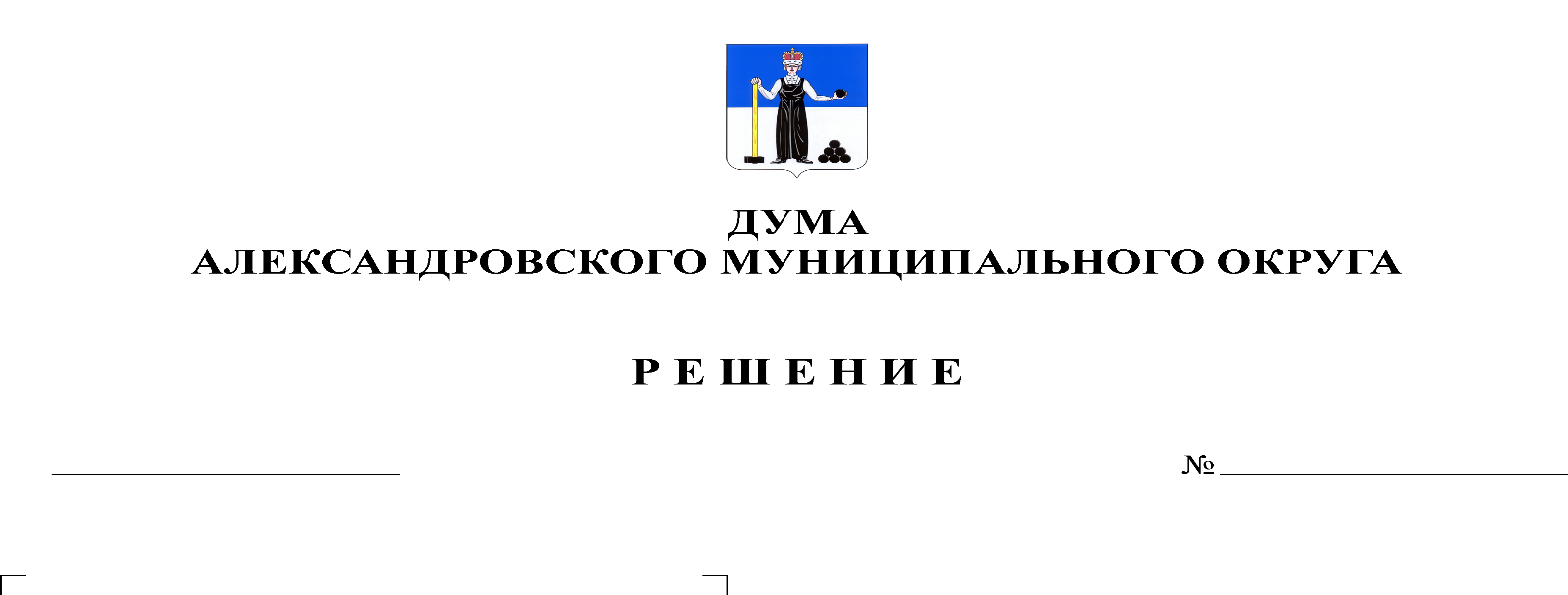 Руководствуясь Порядком приватизации муниципального имущества муниципального образования «Александровский муниципальный район», принятого решением Земского Собрания Александровского муниципального района от 27.11.2014 № 132, Дума Александровского муниципального округаРЕШАЕТ:1. Внести в Прогнозную программу приватизации муниципального имущества муниципального образования Александровский муниципальный округ на 2021 год и плановый период 2022 и 2023 годов», утвержденную решением Думы Александровского муниципального округа от 24.09.2020 г. № 132 «Об утверждении Прогнозной программы приватизации муниципального имущества муниципального образования Александровский муниципальный округ на 2021 год и плановый период 2022 и 2023 годов» следующие изменения:1.1. Табличную часть приложения читать в новой редакции (Приложение 1).2. Настоящее решение вступает в силу с момента подписания.3. Опубликовать настоящее решение в газете «Боевой путь» и в сетевом издании Официальный сайт органа местного самоуправления «Александровский муниципальный район Пермского края» (www.aleksraion.ru).Председатель ДумыАлександровского муниципального округа			            Л.Н. БелецкаяИсполняющий полномочия главы муниципального округа-главы администрации Александровского муниципального округа                  		 В.А. БелобаржевскийПриложение 1к решению Думы Александровского муниципального округаот _25.02.2021_ № _153_Прогнозная программа приватизации муниципального имущества муниципального образования Александровский муниципальный округ
на 2021 год и плановый период 2022 и 2023 годов№ п/пМестонахождение имуществаНаименование, характеристика имуществаГод приобретения (выпуска, постройки)Способы приватизацииНачальная цена продажи имуществаПланируемый срок приватизации12345672021 год2021 год2021 год2021 год2021 год2021 год2021 год1Пермский край, г. Александровск, 
ул. Мехоношина, 2Помещение, назначение: нежилое, общей площадью 638,1 кв.м., этаж: цокольный, кадастровый номер 59:02:0101160:2431979Продажа муниципального имущества без объявления ценыЦена первоначального предложения не устанавливается1-4 кварталы 2021 года2Пермский край, г. Александровск, 
ул. Мехоношина, 3Гаражный бокс, назначение: нежилое, площадью 25,8 кв.м., этаж 1, кадастровый номер: 59:02:0103146:16911976Продажа муниципального имущества без объявления ценыЦена первоначального предложения не устанавливается.1-4 кварталы 2021 года3Пермский край, 
г. Александровск, 
ул. Войкова, 26Помещение, назначение: нежилое, площадью 
424 кв.м., этаж: 2 в 
2-этажном нежилом зданиикадастровый номер 59:02:0101160:2491956Продажа муниципального имущества без объявления ценыЦена первоначального предложения не устанавливается.1-4 кварталы 2021 года4Пермский край, г. Александровск, ул. Чернышевского, 10Помещение, назначение: нежилое, площадью 124,7 кв.м., этаж – цокольный, кадастровый номер объекта 59:02:0101151:4031990Продажа муниципального имущества без объявления ценыЦена первоначального предложения не устанавливается1-4 кварталы 2021 года5Пермский край, г. Александровск, ул. Чернышевского, 10Помещение, назначение: нежилое, площадью 
294,8 кв.м., этаж – цокольный, номер на поэтажном плане 1002, кадастровый номер объекта 59:02:0101151:3291990Продажа муниципального имущества без объявления ценыЦена первоначального предложения не устанавливается1-4 кварталы 2021 года6Пермский край, г. Александровск, ул. Ленина, д. 22Помещение, назначение: нежилое, общей площадью 248,5 кв.м., цокольный этаж, кадастровый номер 59:02:0101174:2441974Продажа муниципального имущества без объявления ценыЦена первоначального предложения не устанавливается1-4 кварталы 2021 года7Пермский край, г. Александровск, ул. Халтурина, 1Помещение, назначение: нежилое, общей площадью 750 кв.м., этаж – подвал, номер на поэтажном плане 1001, кадастровый номер объекта 59:02:0101151:3651988Продажа муниципального имущества без объявления ценыЦена первоначального предложения не устанавливается1-4 кварталы 2021 года8Пермский край, 
г. Александровск, 
с. Усть-Игум,
ул. Советская, д. 15Помещение, назначение: нежилое, площадью 
26,1 кв.м., кадастровый номер 59:02:3601001:9181904Продажа муниципального имущества без объявления ценыЦена первоначального предложения не устанавливается1-4 кварталы 2021 года9Пермский край, 
г. Александровск, 
с. Усть-Игум,
ул. Советская, д. 15Помещение, назначение: нежилое, площадью 
37,0 кв.м., кадастровый номер 59:02:3601001:9191904Продажа муниципального имущества без объявления ценыЦена первоначального предложения не устанавливается1-4 кварталы 2021 годаИТОГО:333,55 тыс.руб.2022 год2022 год2022 год2022 год2022 год2022 год2022 год-------2023 год2023 год2023 год2023 год2023 год2023 год2023 год-------